Student, může nahrávat a ukládat aktivity z trasy dvěma způsoby:1) pomocí mobilní aplikace2) pomocí smarthodinek nebo cyklocomputeru (Garmin, Polar, Suunto,…) 1) Pomocí smartphonuStudent si do svého mobilního telefonu nainstaluje aplikaci STRAVA: Run & Ride Training (oranžové logo)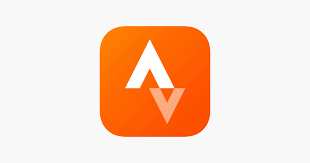 Jak nahrát aktivitu včetně 2 fotek z trasy?-otevřete aplikaci STRAVA nainstalovanou ve vašem mobilu a uprostřed dole stiskněte RECORD- v nabídce Settings (vlevo nahoře) - zapněte Auto-pause ON (čas se vždy po 10vteřinách sám zastaví, pokud se nebudete pohybovat)-zvolíte vybranou aktivitu (run, ride, walk, inline skate) a stiskněte START (není nutné mít zapnutá mobilní data ani Wi-Fi)- nezapomeňte v průběhu aktivity vyfotit na svém mobilu min. 2 selfie (u běhu stačí 1)!!! Jinak Vám aktivita nemůže být uznánaPOZOR!!!Garant vždy kontroluje, zda min. 2 selfie jsou pořízené v průběhu aktivity z různých míst na trase, kde jde rozpoznat studentův obličej pro identifikaci studenta (podle IS fotografie), nebudou akceptovány fotky bezprostředně na začátku a konci trasy především z důvodu možnosti zneužití.Důležité je mít povoleno v nastavení Fotoaparátu – uložení a povolení polohy u Androidu (iPhone (resp. novější IOs) již automaticky ukládá polohu fotky do mapy/trasy)-jinak se fotka nezobrazí na trase/ v mapce. Takovou aktivitu bez fotky na trase garant nemůže akceptovat z důvodu možného zneužití. Aplikace STRAVA fotky v mapce zobrazuje („připichuje“) jen v PC verzi, nikoliv v mobilní.-po ukončení aktivity stiskněte FINISH-vyplňte libovolný název aktivity a vložte min. 2 fotky z trasy (add photos) a stiskněte SAVE ACTIVITY -Po uložení aktivity pak kdykoliv se připojíte na mobilní data/Wi-fi se aktivita nahraje do clubu (dle Vámi zvolené skupiny-kde již musíte být členem) na Stravě. Poté vložte do komentáře své aktivity vždy celkový počet aktivit (1.,2.,3.,…12), celkový čas, celkovou vzdálenost za všechny absolvované aktivity včetně té současné (např. 3./25km/150min). Slouží především kvůli celkové přehlednosti a zápočtovým požadavkům.- Doporučujeme aktivity nahrávat průběžně, ideálně co nejdříve po jejich absolvování.2) Pomocí smarthodinek nebo cyklocomputeru (Garmin, Polar, Suunto,…) Nahráváte a ukládáte aktivity na svých smarthodinkách nebo cyklocomputeru standardně, jak jste zvyklí. Pouze je nutné provést synchronizaci a ukládání aktivit na STRAVUà otevřete si aplikaci STRAVA v PC (v mobilní verzi to nelze)- vpravo nahoře (váš profil,fotka) zvolíte SETTINGS- MY APPS- connect with např. GARMIN connect.-Popř. se synchronizace a nahrávání dat do STRAVY nastavuje v softwaru jednotlivých zařízení (Software Garmin Connect / Polar Flow / Suunto Moveslink,…)Např. u Garmin- otevřít Garmin connect v PC - Nastavení účtu – Informace o účtu – úplně dole STRAVA - Data sdílená ze služby Garmin Connect do aplikace Strava – Aktivity (přepnout do zeleného režimu)V případě nejasností kontaktujte svého garanta daného předmětu 